Ymweliad Addysgol a Safle â Staff – Asesiad Risg Enghreifftiol 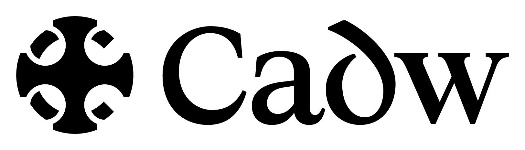 Mae Cadw wedi ymrwymo i groesawu Ymweliadau Addysgol yn ôl i'n safleoedd. Mae'r rhan fwyaf o safleoedd ar gael i'w harchebu drwy ei system archebu ar-lein. Dylech sicrhau  eich bod yn darllen y canllawiau cyfredol cyn archebu.Mae'n rhaid i bob sefydliad addysgol sy'n ymweld â safle Cadw gyflwyno asesiad risg. Os nad ydynt wedi ysgrifennu un eisoes, gallant ddefnyddio'r templed hwn, a'i gyflwyno i'r heneb y maen nhw'n dymuno ymweld ag ef o leiaf bythefnos cyn ymweld. Mae Cadw’n cynnig cyfle i'r asesydd risg ddod i'r safle cyn yr ymweliad er mwyn ei gynorthwyo i lenwi asesiad risg ei ymweliad ysgol; yn barod i’w gyflwyno drwy EVOLVE. Mae Cadw’n cynnig ymweliadau cyn-arolygu am ddim i'ch helpu i ddatblygu eich asesiad risg. Arweiniad yn unig yw’r ddogfen hon, chi sy'n gyfrifol o hyd am eich asesiad risg ac unrhyw hepgoriadau.Os archebir nifer o ymweliadau safle, dim ond yr un asesiad risg fyddai ei angen cyn belled â bod amgylchiadau'r ymweliadau’n debyg e.e. maint y grŵp, trafnidiaeth i'r safle ac ati.Gweler y canllawiau ar waelod y templed hwn ar gwblhau'r asesiad risg a'r mesurau y disgwyliwn eu bod ar waith i gadw ein staff ac ymwelwyr eraill yn ddiogel gydol eich ymweliad.Manylion ArchebuMatrics Asesu RisgSafle'r Ymweliad (Cadw)Enw'r SefydliadRhif ArchebuAsesydd Risg a Manylion CyswlltDyddiad yr YmweliadNifer yr Unigolion sy'n mynychu'r safle (gan gynnwys myfyrwyr, athrawon, hebryngwyr a gyrwyr)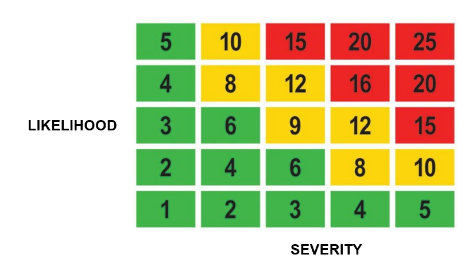 LlymderTebygolrwyddRisg uchel: 15 i 25 – Dylai gweithgareddau ddod i ben ar unwaith tan y caiff mesurau rheoli pellach eu rhoi ar waith i liniaru'r risg.Risg Ganolig: 8 i 12 – Dim ond am y tymor byr y dylid goddef gweithgareddau, yna dim ond tra bod mesurau rheoli pellach yn cael eu cynllunio a'u cyflwyno i liniaru'r risg, o fewn cyfnod penodol o amserRisg isel: 1 i 6 – Yn dderbyniol ar y cyfan, yn amodol ar adolygiadau cyfnodol, neu ar ôl newid sylweddol.1 – Dim Anaf1 – AnnhebygolRisg uchel: 15 i 25 – Dylai gweithgareddau ddod i ben ar unwaith tan y caiff mesurau rheoli pellach eu rhoi ar waith i liniaru'r risg.Risg Ganolig: 8 i 12 – Dim ond am y tymor byr y dylid goddef gweithgareddau, yna dim ond tra bod mesurau rheoli pellach yn cael eu cynllunio a'u cyflwyno i liniaru'r risg, o fewn cyfnod penodol o amserRisg isel: 1 i 6 – Yn dderbyniol ar y cyfan, yn amodol ar adolygiadau cyfnodol, neu ar ôl newid sylweddol.2 – Mân Anafiadau2 – Yn bosiblRisg uchel: 15 i 25 – Dylai gweithgareddau ddod i ben ar unwaith tan y caiff mesurau rheoli pellach eu rhoi ar waith i liniaru'r risg.Risg Ganolig: 8 i 12 – Dim ond am y tymor byr y dylid goddef gweithgareddau, yna dim ond tra bod mesurau rheoli pellach yn cael eu cynllunio a'u cyflwyno i liniaru'r risg, o fewn cyfnod penodol o amserRisg isel: 1 i 6 – Yn dderbyniol ar y cyfan, yn amodol ar adolygiadau cyfnodol, neu ar ôl newid sylweddol.3 – Anaf sydd angen Triniaeth Feddygol3 – Yn eithaf tebygolRisg uchel: 15 i 25 – Dylai gweithgareddau ddod i ben ar unwaith tan y caiff mesurau rheoli pellach eu rhoi ar waith i liniaru'r risg.Risg Ganolig: 8 i 12 – Dim ond am y tymor byr y dylid goddef gweithgareddau, yna dim ond tra bod mesurau rheoli pellach yn cael eu cynllunio a'u cyflwyno i liniaru'r risg, o fewn cyfnod penodol o amserRisg isel: 1 i 6 – Yn dderbyniol ar y cyfan, yn amodol ar adolygiadau cyfnodol, neu ar ôl newid sylweddol.4 – Anaf Sylweddol4 – Yn debygolRisg uchel: 15 i 25 – Dylai gweithgareddau ddod i ben ar unwaith tan y caiff mesurau rheoli pellach eu rhoi ar waith i liniaru'r risg.Risg Ganolig: 8 i 12 – Dim ond am y tymor byr y dylid goddef gweithgareddau, yna dim ond tra bod mesurau rheoli pellach yn cael eu cynllunio a'u cyflwyno i liniaru'r risg, o fewn cyfnod penodol o amserRisg isel: 1 i 6 – Yn dderbyniol ar y cyfan, yn amodol ar adolygiadau cyfnodol, neu ar ôl newid sylweddol.5 - Marwolaeth5 - Yn bendantRisg uchel: 15 i 25 – Dylai gweithgareddau ddod i ben ar unwaith tan y caiff mesurau rheoli pellach eu rhoi ar waith i liniaru'r risg.Risg Ganolig: 8 i 12 – Dim ond am y tymor byr y dylid goddef gweithgareddau, yna dim ond tra bod mesurau rheoli pellach yn cael eu cynllunio a'u cyflwyno i liniaru'r risg, o fewn cyfnod penodol o amserRisg isel: 1 i 6 – Yn dderbyniol ar y cyfan, yn amodol ar adolygiadau cyfnodol, neu ar ôl newid sylweddol.PeryglPwy allai gael eu Niweidio a Sut?Mesurau Rheoli ar waithSgôr RisgMesurau Rheoli Pellach yn OfynnolRisg Gweddilliol